2.BMilí rodiče,v českém jazyce pokračujeme nadále v párových souhláskách. V odkazu níže opět naleznete videa k výuce násobilky. Děkuji za spolupráci.Tř. uč. M. UstrnulováČeský jazykPárové souhlásky – vysvětlení učebnice strana 50, žlutý rámečekUČ. str. 55 – párové souhlásky Š - Ž– ústně cvičení 1,2,3Zapamatuj si pravopis slov v rámečku na str. 55přepiš do sešitu UČ. str. 55/cv. 4přepiš do sešitu UČ. str. 87/cv. 4 přepiš do sešitu UČ. str. 119 / 14 PS str. 22,23/celá Pravopisné minutovky (Vyplnit vždy pouze druhý sloupec.) – str.23,24,25Čítanka Jak datel vyléčil les str. 30 – 31 ( Opiš název a autora. Odpověz na otázky 1,2,3,4,5.)Čítanka Hádanky z lesa ( Napiš do sešitu  vyluštění hádanek.)Procvičování ( Ctrl + kliknutí – stránka se otevře): https://skolakov.eu/cesky-jazyk-2-trida/parove-souhlasky MatematikaÚvod do násobilky 3 ( Podívej se na videa k násobení 3.)Trénování násobků 3  https://www.youtube.com/watch?v=6xMpLYLFm3YSlovní úloha https://www.youtube.com/watch?v=AzjwFnIkxOM  Videa k pracovnímu listu násobení 3: ( Pracuj podle videa.)Video 3   https://www.youtube.com/watch?v=8qlO52pQi94   Video 4   https://www.youtube.com/watch?v=7r44snPxbGo Násobení dvěma - procvičování PS str. 17 Opakovací listPracovní list násobení 3 ( práce s videem 3, 4 )Násobení třemi – PS str. 23Procvičování: https://skolakov.eu/matematika-2-trida/nasobeni-a-deleni-3Do konce týdne se nauč násobení číslem 3.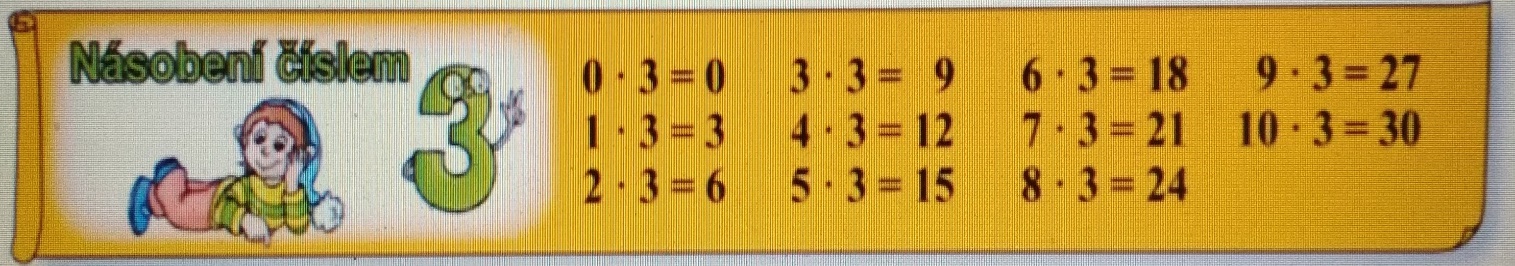 PrvoukaZahrada na jaře UČ str.50, PS str.53 Násobení 3 – pracovní listPracuj podle videa 3 a pak dokonči sám.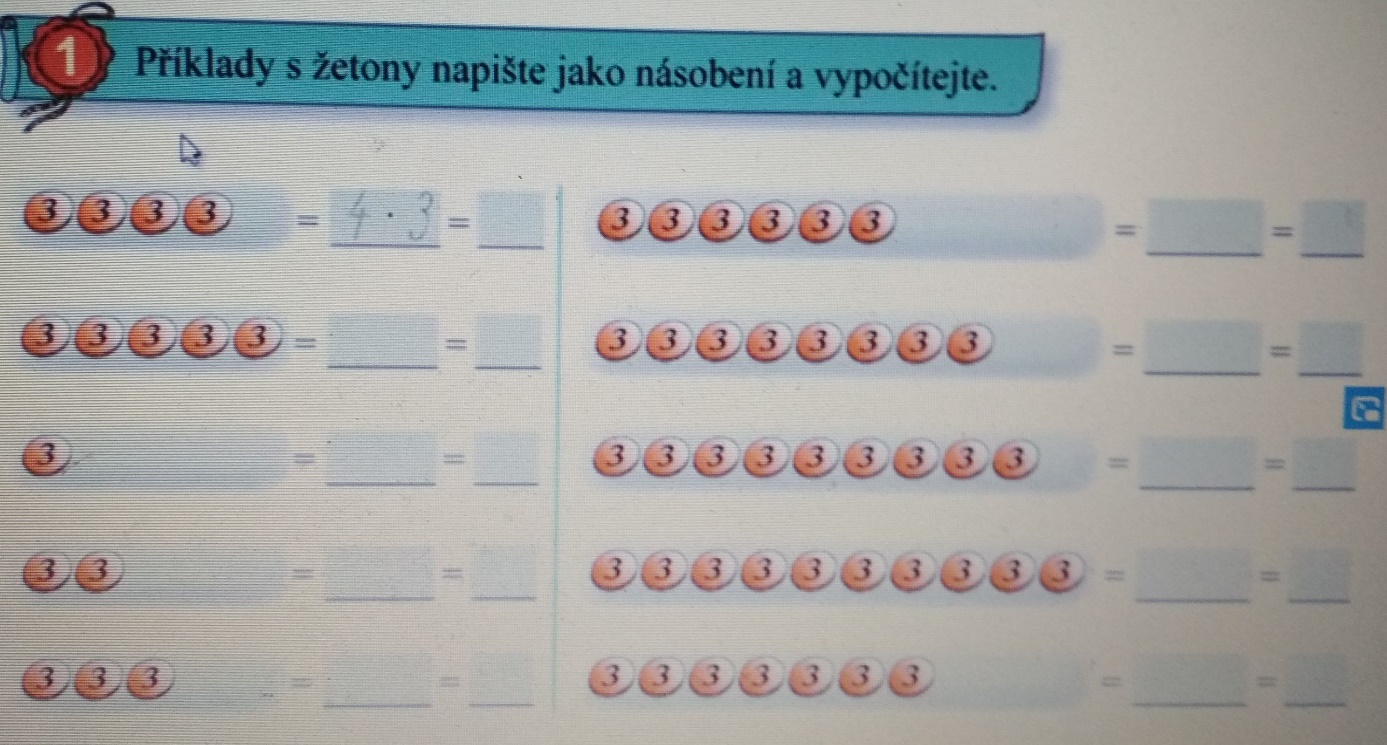 Pracuj podle videa 4.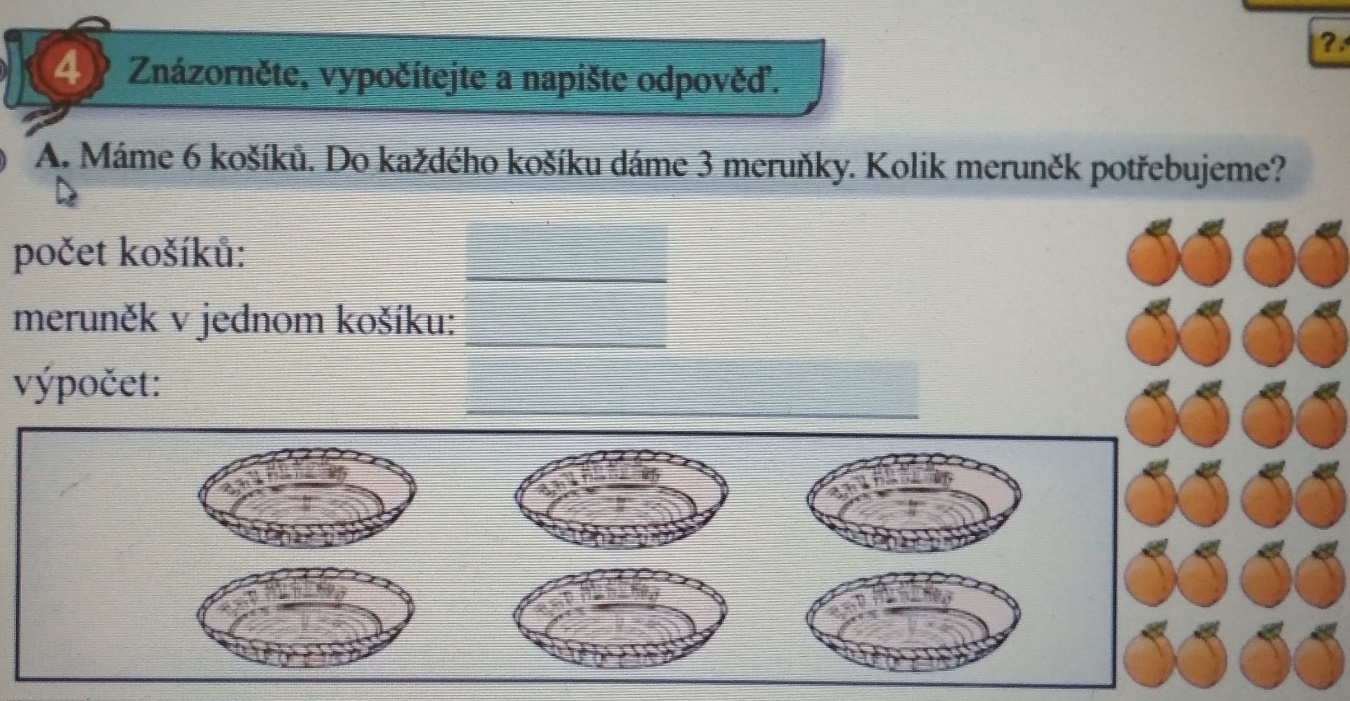 OPAKOVACÍ LISTProsím, nechte děti vypracovat samostatně. ( Neopravujte chyby.) Děkuji.Zopakuj si : Vypočítej.75 +  9 =  ____	   46 – 8 = ____	      51 + 7 = ____	               32 + 50 = ____39 + 40 = ____	   54 + 7 = ____	      72 – 5 = ____		    73  –  6 = ____ 54  –  7 =  ____	   61 – 3 = ____             68 – 6 = ____	                96  –  8 = ____23  –  3 = ____	   16 + 7 = ____	       44 – 7 = ____		     67   + 7 = ____Narýsuj přímku k. Na přímce k leží úsečka AB. IABI = 6 cm.  Bodem B prochazí přímka g. Bodem A prochází přímka  h . Vyznač bod T, který neleží na žádné přímce.  Vypočítej násobení. ( Pro násobení se používá někdy křížek.)4  x 2 = ____	6 x 2 = ____		8 x 2  = ____	  1 x 2 = ____2 x 2 = ____		9 x 2 = ____		3 x 2 = ____		__ x 2 =  18 7 x 2 = ____	         10 x 2 = ____            5 x 2 = ____            __ x 2 =  14